                                                                                                                   Today’s Date: 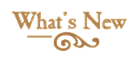 Patient Name:   Date of Birth: //                                   Last                                                                                             First                                         Mailing Address:  Employer:                                                                                                                                    City                   State                 ZipBest Phone Number to Reach You: () -CellHomeWork   E-mail: **Please confirm your dental insurance information with front desk. **(Initial) I hereby authorize assignment of my insurance rights and benefits directly to the provider for services rendered.   I fully understand I am solely responsible for any balance not paid by my insurance company.Dental HistoryHave you experienced any of the following? Clicking   YesNo   Pain YesNo    Difficulty opening or closing   Yes No     Satisfied with the appearance of your teeth? YesNoWhat would you like to change? LengthShadeSpacesCrowdingClench or grind your teeth?   YesNo                                   Have you had any orthodontic work?  YesNo    Pre-medicate before dental appointments?  YesNo      Any serious complications with prior dental treatments?  YesNo   SleepDo you snore or have you been told you snore?  YesNo   Have you ever had a sleep apnea test?  YesNoHave you been diagnosed with sleep apnea? YesNo     If yes, do you have a CPAP machine or an oral appliance?  YesNo                   Medical HistoryPhysician’s Name:   Phone Number: () -Current Health: GoodFair Poor    Any recent surgeries?  YesNo (If yes, please list) Have you ever taken bisphosphonates? (i.e. Boniva, Actonel, Fosamax) Yes No       If yes, IV or Oral For Women: Are you pregnant?   Yes No  Unsure   Week:        Are you nursing?  Yes No 			 Are you allergic to any of the following?                             Yes    No                         Yes    No                                Yes   No                         Yes   No                       Yes   No                           Yes  NoPlease list any other allergies you have: Do you or have you experienced the following?                                                Yes     No                                          Yes    No                                         Yes    No                                            Yes    NoMedications(If you are taking more medications, please use the continued medication form)Drug Name: Purpose:  Strength: Drug Name: Purpose:  Strength: Drug Name: Purpose:  Strength: I affirm that the information I have given is correct to the best of my knowledge, and that it is my responsibility to inform this office of any changes in my medical status. I authorize the dental staff to perform the necessary services I may need. I understand that I am fully responsible for payment of services rendered. As a courtesy, we will file your dental insurance as an out of network provider, so you may receive reimbursement. I have both read and understand the Notice of Privacy Practices and the Dental Materials Fact Sheet. Signature:   Date:  Reviewed:   Date: AspirinCodeineErythromycinLatexSedativesTetracyclineBarbituratesDental AnestheticsJewelry/MetalsPenicillinSulfa DrugsOtherAbnormal BleedingDepressionHemophiliaRadiation TreatmentAlcohol AbuseDiabetesHepatitisRheumatic FeverAnemiaDifficulty BreathingHerpesScarlet FeverAnxietyDrug AbuseHigh Blood PressureSeizuresArthritisEmphysemaHigh CholesterolShinglesArtificial Bones/JointsEpilepsyHIV+/AIDSSickle Cell DiseaseArtificial ValvesFainting SpellsKidney ProblemsSinus ProblemsAsthmaFever BlistersLiver DiseaseSteroid TherapyBlood TransfusionGlaucomaLow Blood PressureStrokeCancerHay FeverLupusThyroid ProblemsChemotherapyHeadachesMitral Valve ProlapseTonsillitisChicken PoxHeart AttackPacemakerTuberculosis (TB)ColitisHeart MurmurPersistent CoughUlcersCongenital Heart DefectHeart SurgeryPsychiatric ProblemsVenereal Disease